ROTINA DO TRABALHO PEDAGÓGICO (Etapa I-A Integral) – Professor GUTERMAN   >   Data: 19 a 23 de outubro de 2020E.M.E.I. “Emily de Oliveira Silva”                                                 ATIVIDADES DE ESTUDO DOMICILIAR                                   2ª Feira 193ª Feira 204ª Feira 215ª Feira 226ª Feira 23HORA DA LEITURA DONA BARATINHA (O LIVRO SERÁ ENCAMINHADO EM PDF PELO GRUPO DO WHATSAPP.)LEITURA DO ALFABETO E VOGAISPORTUGUÊS:SD:DONA BARATINHA-VEJA SÓ COMO ESCREVER ‘BARATA’ É FÁCIL! PRESTE ATENÇÃO EM COMO É ESCRITO E PINTE AS LETRAS QUE FAZEM PARTE DA PALAVRA ‘BARATA’. DEPOIS, COPIE NOVAMENTE O NOME ‘BARATA’ NOS QUADRINHOS:MATEMÁTICA: DONA BARATINHA- UM DIA, AO LIMPAR A FRENTE DE SUA CASA, A DONA BARATINHA ENCONTROU UMA MOEDINHA. ALÉM DE FICAR MUITO FELIZ, AINDA REPAROU QUE O FORMATO DELA LEMBRA UM CÍRCULO. PINTE ABAIXO TODAS AS FIGURAS QUE LEMBRAM O CÍRCULO, ASSIM COMO A MOEDINHA DA DONA BARATINHA.ARTES VISUAIS:  DONA BARATINHA- VAMOS PINTAR A CAPA DAS ATIVIDADES.- HORA DA LEITURA: A CASA DOS BICHOS (O LIVRO SERÁ ENCAMINHADO EM PDF PELO GRUPO DO WHATSAPP.)LEITURA DO ALFABETO E VOGAIS.PORTUGUÊS: SD: DONA BARATINHA-O PRIMEIRO PRETENDENTE PARA CASAR COM A DONA BARATINHA FOI O SENHOR BOI. ENCONTRE AS LETRAS DA PALAVRA BOI NO ALFABETO E PINTE-AS. DEPOIS, COPIE O NOME DELE NOS QUADRINHOS:MATEMÁTICA: DONA BARATINHA- AS MOEDAS SEMPRE APRESENTAM UM NÚMERO PARA DIZER SEU VALOR. NA TERRA DE DONA BARATINHA, AS MOEDAS VÃO DE 1 ATÉ 5. OBSERVE AS MOEDAS ABAIXO E PINTE DA MESMA COR MOEDAS DE MESMO VALOR.BRINCADEIRA: CIRCUITO- COLOQUE UMA CORDA NO CHÃO E PEÇA A SEU FILHO (A) PARA ANDAR EM CIMA. 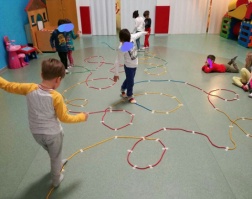 HORA DA LEITURA: A GALINHA FOFOQUEIRA. (O LIVRO SERÁ ENCAMINHADO EM PDF PELO GRUPO DO WHATSAPP.)LEITURA DO ALFABETO E VOGAIS.PORTUGUÊS: SD DONA BARATINHA-O SEGUNDO PRETENDENTE PARA CASAR COM A DONA BARATINHA FOI O JUMENTO. ENCONTRE AS LETRAS DA PALAVRA JUMENTO NO ALFABETO E PINTE-AS. DEPOIS, COPIE O NOME DELE NOS QUADRINHOS:MATEMÁTICA: DONA BARATINHA- O SENHOR RATÃO ERA MUITO ELEGANTE E QUERIA FICAR BONITO PARA O CASAMENTO COM A DONA BARATINHA. FOI ATÉ SUA COLEÇÃO DE GRAVATAS PARA ESCOLHER UMA DELAS PARA O CASAMENTO. CADA GRAVATA SUA ERA DIFERENTE DA OUTRA. IMAGINE COMO PODERIAM SER AS GRAVATAS E PINTE-AS OU FAÇA ESTAMPAS PARA PINTAR. DEPOIS, ANOTE QUANTAS GRAVATAS ELE TEM.HORA DA LEITURA ESTRELAS CIRANDEIRAS (O LIVRO SERÁ ENCAMINHADO EM PDF PELO GRUPO DO WHATSAPP.)LEITURA DO ALFABETO E VOGAISPORTUGUÊS: SD DONA BARATINHA-O TERCEIRO PRETENDENTE PARA CASAR COM A DONA BARATINHA FOI O SENHOR RATO. ENCONTRE AS LETRAS DA PALAVRA RATO NO ALFABETO E PINTE-AS. DEPOIS, COPIE O NOME DELE NOS QUADRINHOS:MATEMÁTICA: DONA BARATINHA- A DONA BARATINHA TEM UMA LINDA COLEÇÃO DE LAÇOS. DESCUBRA QUANTOS SÃO NUMERANDO-OS. DEPOIS, PINTE CADA LAÇO DE UMA COR DIFERENTE, COM BASTANTE CAPRICHO.BRINCADEIRA: PEGUE OBJETOS NA ÁGUA COM 2 PALITOS DE CHURRASCO. 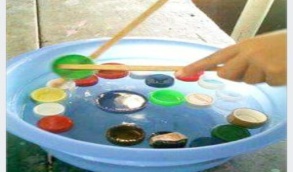 HORA DA LEITURA AS PEQUENAS ALEGRIAS. (O LIVRO SERÁ ENCAMINHADO EM PDF PELO GRUPO DO WHATSAPP.)LEITURA DO ALFABETO E VOGAISPORTUGUÊS: SD DONA BARATINHA- PRESTE ATENÇÃO À PRIMEIRA LETRA DOS NOMES DOS PERSONAGENS DE DONA BARATINHA, PROCURE-AS NO ALFABETO E FAÇA UM X QUANDO ENCONTRAR. DEPOIS, RECORTE AS FIGURAS DOS PERSONAGENS E COLE-AS NOS LUGARES CORRETOS:NATUREZA E SOCIEDADE: FILMINHO PARA ASSISTIR EM FAMÍLIA.DONA BARATINHA.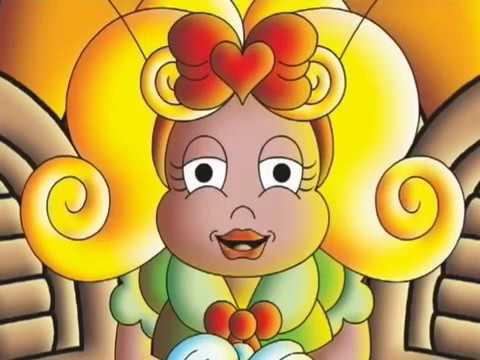 